Туристическая компания «ИЛАНА ТУР»г. Владивосток, ул. Ильичева 15, офис 6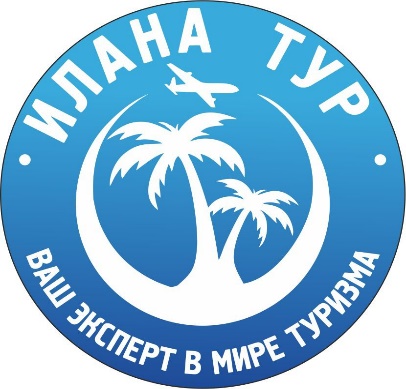 Тел/WhatsApp: +7 994-0-119-119+7 994-0-111-991Telegram: https://t.me/ilana_tourСайт: https://ilanatour.ru/E-mail: top@ilanatour.ruРеестровый номер туроператора 02526615 лет на рынке туриндустрииВладивосток – Краскино – Хуньчунь – ЯНЬЦЗИ – Хуньчунь – Краскино – ВладивостокЯньцзи - маленькая "Корея" в Китае. Яньцзи является столицей Яньбянь-Корейского автономного округа и вместе с Владивостоком и Сидженом (Северная Азия) образует "Большой золотой треугольник Северо-Восточной Азии". Своё название город Яньцзи получил от последнего китайского императора. В переводе "Яньцзи" означает "счастливое будущее". Многочисленные магазины, бары, рестораны, сауны и ночные клубы. Посетив этот город, Вы одновременно побываете и в Китае, и в Корее, удивительная смесь двух азиатских культур.4 дня/3 ночи, авто+авто Программа тура: Стоимость тура указана на одного человека при 2х местном размещении:*стоимость на гостиницу «Ханчжен» указана с 20.04 по 28.04.2024 и с 06.05 по 31.05.2024В стоимость тура входит:- Автобилеты по маршруту Владивосток – Краскино – Хуньчунь – Краскино – Владивосток – прямой, беспересадочный автобус- Автобилеты по маршруту Хуньчунь – Яньцзи – Хуньчунь – рейсовый беспересадочный автобус- Проживание в гостинице выбранной категории (г. Яньцзи)- Завтраки в ресторане гостиницы (шведский стол) – преимущественно китайская национальная кухня- Трансферы по программе- Услуги гида-переводчика (встреча, проводы)- Услуги визирования – оформление однократной туристической китайской визыВ стоимость тура не входит (туристы оплачивают самостоятельно):- Экскурсионная программа- Медицинская страховка - Доплата за ж/д билет (скоростной поезд)  по маршруту Хуньчунь – Яньцзи – Хуньчунь – 650 рублей1 деньОтправление туристов автобусом из г. Владивостока (ост. Баляева/Автовокзал, время выезда уточняется в фирме накануне) по маршруту Владивосток – Краскино – Хуньчунь. Остановка в п. Барабаш – 20 мин. В п/п Краскино прохождение таможенного и пограничного контроля РФ и КНР. Прибытие в г. Хуньчунь. Встреча с представителем принимающей компании. Трансфер туристов на автовокзал. Отправление туристов рейсовым автобусом по маршруту Хуньчунь – Яньцзи (время в пути ориентировочно 1 час 30 минут). Прибытие туристов в г. Яньцзи. Встреча с представителем принимающей компании. Трансфер туристов в гостиницу выбранной категории. Размещение в гостинице. Свободное время. Отдых.2 – 3 деньЗавтрак в ресторане гостиницы (шведский стол) – преимущественно китайская национальная кухня. Экскурсионная программа, по желанию (туристы оплачивают самостоятельно). Свободное время. Отдых.4 деньЗавтрак в ресторане гостиницы (шведский стол) – преимущественно китайская национальная кухня. Сдача гостиничных номеров. Сбор туристов в холле гостиницы. Встреча с представителем принимающей компании. Трансфер на автовокзал. Отправление туристов рейсовым автобусом по маршруту Яньцзи – Хуньчунь (время в пути ориентировочно 1 час 30 минут). Прибытие туристов в г. Хуньчунь. Встреча с представителем принимающей компании. Отправление туристов из г. Хуньчунь по маршруту Хуньчунь – Краскино – Владивосток. Прохождение пограничного и таможенного контроля КНР и РФ. Остановка в п. Барабаш – 20 минут. Прибытие в г. Владивосток после 21:00 на автовокзал (2ая речка).ГОСТИНИЦАСТОИМОСТЬРЕБЕНОК БЕЗ ПРЕДОСТАВЛЕНИЯ СПАЛЬНОГО МЕСТА В ГОСТИНИЦЕДОПЛАТА ЗА ОДНОМЕСТНОЕ РАЗМЕЩЕНИЯ06.05 – 31.05.202406.05 – 31.05.202406.05 – 31.05.202406.05 – 31.05.20243 дня/2 ночи3 дня/2 ночи3 дня/2 ночи3 дня/2 ночи«ХАНЧЖЕН» 3*13 200 рублей11 800 рублей+ 2 100 рублей«QING FENG HOTEL» 3*13 300 рублей11 800 рублей+ 2 200 рублей«DEMING HOTEL» 3*13 500 рублей 11 800 рублей+ 2 500 рублей«HANYUAN HOTEL» 4*/ «ZHE FEI» 4*15 900 рублей12 300 рублей + 5 000 рублей«INTERNATIONAL» 4*16 300 рублей12 800 рублей+ 5 300 рублей«BAISHAN HOTEL» 4*17 700 рублей 12 800 рублей+ 6 800 рублей«KAIROS» 5*17 800 рублей13 000 рублей+ 7 000 рублей4 дня/3 ночи4 дня/3 ночи4 дня/3 ночи4 дня/3 ночи«ХАНЧЖЕН» 3*14 200 рублей 12 000 рублей+ 3 100 рублей«QING FENG HOTEL» 3*14 500 рублей12 000 рублей+ 3 300 рублей«DEMING HOTEL» 3*14 800 рублей 12 000 рублей+ 3 800 рублей«HANYUAN HOTEL» 4*/«ZHE FEI» 4*18 300 рублей 12 800 рублей+ 7 500 рублей«INTERNATIONAL» 4*18 800 рублей 13 700 рублей+ 8 000 рублей«BAISHAN HOTEL» 4*20 900 рублей13 700 рублей+ 10 300 рублей«KAIROS» 5*21 200 рублей14 000 рублей + 10 500 рублей5 дней/4 ночи5 дней/4 ночи5 дней/4 ночи5 дней/4 ночи«ХАНЧЖЕН» 3*15 200 рублей 12 300 рублей+ 4 200 рублей«QING FENG HOTEL» 3*15 500 рублей12 300 рублей+ 4 500 рублей«DEMING HOTEL» 3*16 000 рублей 12 300 рублей+ 5 000 рублей«HANYUAN HOTEL» 4*/«ZHE FEI» 4*20 700 рублей 13 300 рублей+ 10 000 рублей«INTERNATIONAL» 4*21 300 рублей 14 500 рублей+ 10 700 рублей«BAISHAN HOTEL» 4*24 200 рублей14 500 рублей+ 13 700 рублей«KAIROS» 5*24 500 рублей 15 000 рублей+ 13 500 рублей6 дней/5 ночи6 дней/5 ночи6 дней/5 ночи6 дней/5 ночи«ХАНЧЖЕН» 3*16 200 рублей12 500 рублей +  5 200 рублей«QING FENG HOTEL» 3*16 500 рублей12 500 рублей+ 5 700 рублей«DEMING HOTEL» 3*16 900 рублей 12 500 рублей+ 6 300 рублей«HANYUAN HOTEL» 4*/«ZHE FEI» 4*23 200 рублей 13 800 рублей+ 12 700 рублей«INTERNATIONAL» 4*23 800 рублей 15 200 рублей+ 13 300 рублей«BAISHAN HOTEL» 4*27 500 рублей15 200 рублей+ 17 000 рублей«KAIROS» 5*27 800 рублей 16 000 рублей+ 17 500 рублей7 дней/6 ночей7 дней/6 ночей7 дней/6 ночей7 дней/6 ночей«ХАНЧЖЕН» 3*17 200 рублей 12 800 рублей+ 6 300 рублей«QING FENG HOTEL» 3*17 700 рублей12 800 рублей+ 6 700 рублей«DEMING HOTEL» 3*18 300 рублей12 800 рублей+ 7 500 рублей«HANYUAN HOTEL» 4*/«ZHE FEI» 4*25 500 рублей14 500 рублей + 15 000 рублей«INTERNATIONAL» 4*26 300 рублей 16 000 рублей+ 16 000 рублей«BAISHAN HOTEL» 4*30 700 рублей16 000 рублей+ 20 500 рублей«KAIROS» 5*31 100 рублей 16 800 рублей+ 21 000 рублей8 дней/7 ночей8 дней/7 ночей8 дней/7 ночей8 дней/7 ночей«ХАНЧЖЕН» 3*18 200 рублей 13 000 рублей+ 7 300 рублей«QING FENG HOTEL» 3*18 700 рублей13 000 рублей+ 7 800 рублей«DEMING HOTEL» 3*19 500 рублей 13 000 рублей+ 8 800 рублей«HANYUAN HOTEL» 4*/«ZHE FEI» 4*27 900 рублей 15 000 рублей+ 17 700 рублей«INTERNATIONAL» 4*28 800 рублей 17 000 рублей+ 18 700 рублей«BAISHAN HOTEL» 4*33 900 рублей17 000 рублей+ 24 000 рублей«KAIROS» 5*34 500 рублей 17 800 рублей+ 24 500 рублей9 дней/8 ночей9 дней/8 ночей9 дней/8 ночей9 дней/8 ночей«ХАНЧЖЕН» 3*19 200 рублей13 300 рублей + 8 500 рублей«QING FENG HOTEL» 3*19 700 рублей13 300 рублей+ 8 900 рублей«DEMING HOTEL» 3*20 700 рублей 13 300 рублей+ 10 000 рублей«HANYUAN HOTEL» 4*/«ZHE FEI» 4*30 300 рублей15 500 рублей + 20 100 рублей«INTERNATIONAL» 4*31 300 рублей 17 500 рублей+ 21 200 рублей«BAISHAN HOTEL» 4*37 200 рублей17 500 рублей+ 27 500 рублей«KAIROS» 5*37 700 рублей 18 800 рублей+ 28 000 рублей10 дней/9 ночей10 дней/9 ночей10 дней/9 ночей10 дней/9 ночей«ХАНЧЖЕН» 3*20 200 рублей 13 700 рублей+ 9 500 рублей«QING FENG HOTEL» 3*20 700 рублей13 700 рублей+ 10 000 рублей«DEMING HOTEL» 3*21 900 рублей 13 700 рублей+ 11 300 рублей«HANYUAN HOTEL» 4*/«ZHE FEI» 4*32 700 рублей 16 000 рублей+ 22 700 рублей«INTERNATIONAL» 4*33 800 рублей 18 500 рублей+ 23 900 рублей«BAISHAN HOTEL» 4*40 500 рублей18 500 рублей+ 30 800 рублей«KAIROS» 5*41 000 рублей 19 500 рублей+ 31 500 рублей